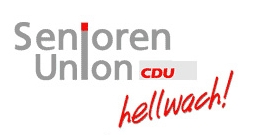 	Grasberg, den 03.01.2024Nachruf Anni HelmkeWir erhielten die traurige Nachricht vom Tod unseres Mitgliedes                                                  Anni Helmkedie uns am 03. Januar im Alter von 90 Jahren für immer verlassen hat. Seit der Gründungder Seniorenunion der Gemeindevereinigung Grasberg war Anni unser Mitglied.Wir bedanken uns für 24 Jahre treuer Mitgliedschaft mit dem Versprechen, ihr für immer ein ehrendes Andenken zu bewahren.Unser tiefes Mitgefühl gilt der Familie.                                   CDU Seniorenvereinigung Grasberg                                                                               Heinz Warnken                                                         